Instituto de Educação Infantil e Juvenil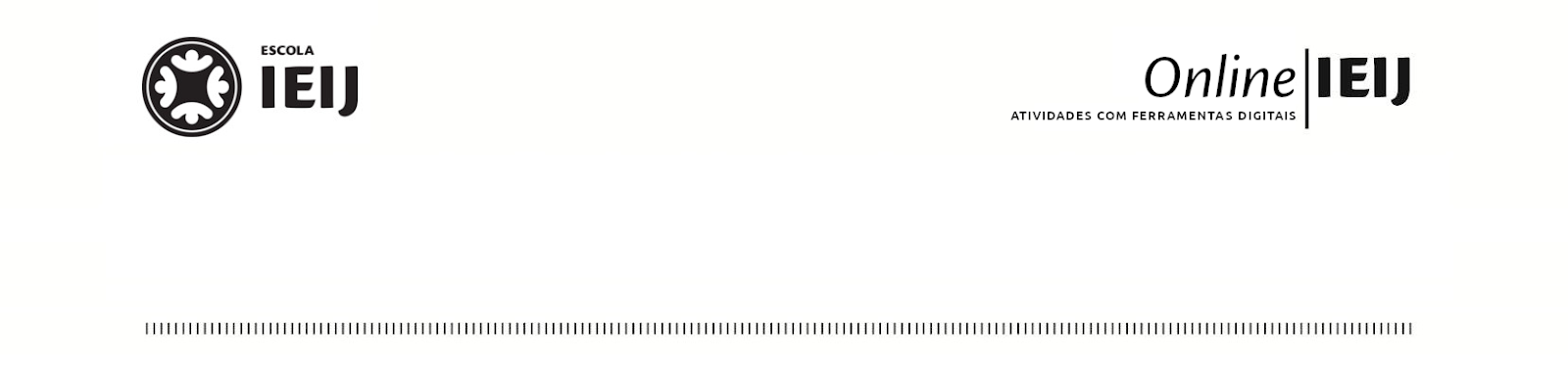 Primavera, 2020. Londrina, 26 de outubro.Nome: _____________________________________  Turma: ______Área do conhecimento: Língua Portuguesa | Professor: Fernando LisbôaProdução de textosVocê sabia que existem normas que nos orientam na formatação dos textos digitais? Existe, inclusive, uma Associação Brasileira de Normas Técnicas (ABNT), a qual é responsável por elaborar essas normas de padronização. Sendo assim, vamos seguir tais orientações em nossos trabalhos, formatando os textos finais produzidos da seguinte maneira:1 APRESENTAÇÃO GRÁFICA 1.1 Configuração das Margens As margens devem ser: Esquerda e superior 3cm; Direita e inferior 2cm. 1.2 Espaçamentos entre Linhas Configurar todo o texto com espaçamento de 1,5 cm, excetuando-se as citações com mais de três linhas, notas de rodapé, referências, legendas das ilustrações e das tabelas, fichas catalográficas, natureza (tipo do trabalho, objetivo, nome da instituição a que é submetida e área de concentração), que devem ser digitados em espaço simples 1.3 Escrita Utilizar margem justificada para o corpo do trabalho e alinhamento esquerdo para as referências;  Escolher um tipo de letra legível na cor preta (Arial ou Times New Roman) fonte tamanho 12;  Papel no formato A4 [21cm x 29,7cm] 1.4 Numeração das Páginas Todas as folhas do trabalho, a partir da folha de rosto, devem ser contadas sequencialmente, mas não numeradas. A numeração deve figurar a partir da primeira folha da parte textual, em algarismos arábicos, no canto superior direito da página, a 2cm da borda superior da folha 1.5 Indicativo de Seção  O título deve ser precedido pelo indicativo numérico (algarismo arábico), alinhado à esquerda, separado por um espaço de caractere. (Adaptado de: http://www.uel.br/bc/portal/arquivos/apostila-normalizacao.pdf)Após padronizar o seu texto, suba o arquivo na pasta do seu PIA. PIA - Formatação e padronização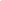 